Воронов Николай Николаевич (1899-1968)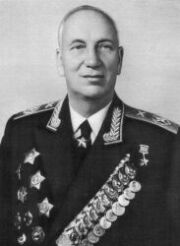 Родился 23 апреля (5 мая) 1899 года в Санкт-Петербурге в семье служащего.С 27 июля 1940 года Н.Н. Воронов - заместитель начальника Главного артиллерийского управления РККА, с 14 июня 1941 года - начальник Главного управления ПВО РККА, а с 19 июля - начальник артиллерии Советской Армии, заместитель наркома обороны СССР. 18 января 1943 года генерал-полковнику артиллерии Н.Н. Воронову присвоено воинское звание "Маршал артиллерии". Он стал первым в истории Вооружённых сил СССР маршалом рода войск.С марта 1943 года по март 1950 года Н.Н. Воронов - командующий артиллерией Вооружённых Сил СССР.21 февраля 1944 года Воронову Н.Н. присвоено воинское звание "Главный маршал артиллерии".В период Великой Отечественной войны Н.Н. Воронов неоднократно был представителем Ставки Верховного Главнокомандования на фронтах, принимал непосредственное участие в планировании, подготовке и руководстве операциями на Ленинградском, Волховском, Юго-Западном, Донском, Воронежском, Брянском, Северо-Западном, Западном, Калининском, 3-м Украинском, 1-м Белорусском фронтах, осуществлял общее руководство ликвидацией окружённой под Сталинградом немецко-фашистской группировки.Награды: 6 орденов Ленина, Орден Октябрьской Революции, 4 ордена Красного Знамени, 3 ордена Суворова 1-й степени, Орден Красной Звезды, 6 наград иностранных государств.